Exercice 1Les dictionnaires d'AntidoteNom _____________________________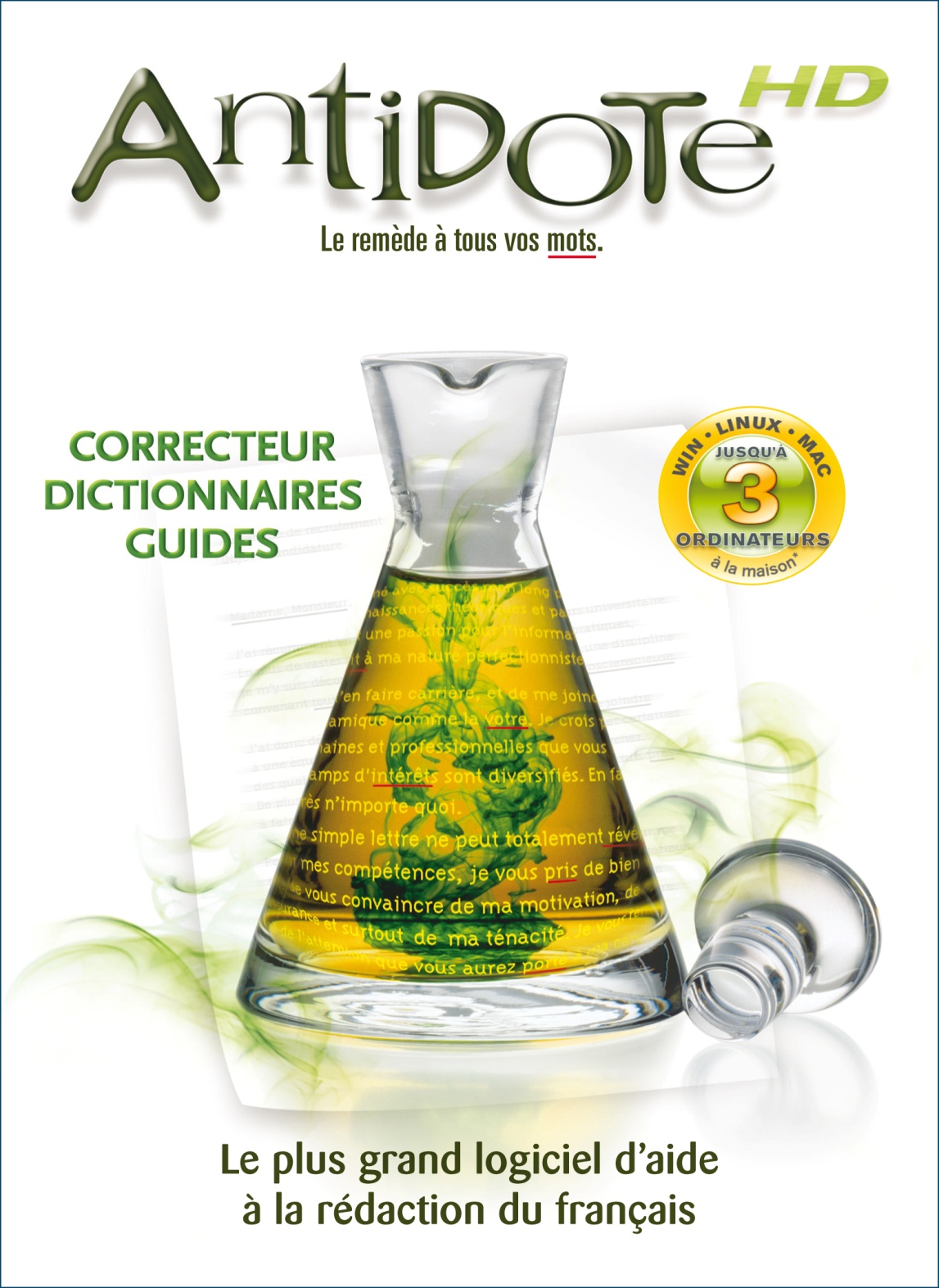 1. À l'aide du dictionnaire des définitions du logiciel Antidote, donnez la signification des mots suivants:Épithélium: _______________________________________________________________________Fripier: __________________________________________________________________________Buser: ___________________________________________________________________________Zostérops: ________________________________________________________________________Gonnelle: _________________________________________________________________________2. Maintenant que vous êtes en mesure de trouver facilement les définitions des mots comme dans un dictionnaire, vous pouvez aussi trouver tout aussi facilement des synonymes de chaque mot. N'oubliez pas de respecter le contexte!Il n'est pas toujours facile de trouver l'âge intellectuel des jeunes enfants.________________________________La décoration de ce restaurant représente les goûts hétéroclites du propriétaire.________________________________La réaction de sa collègue a médusé Charles.________________________________Tous les journalistes ont dénoncé la vacuité des propos du conférencier.________________________________La littérature du terroir favorise la pérennité des traditions québécoises.________________________________3. Cherchons maintenant quelques antonymes.On a toujours reproché à Monique d'être trop crédule lorsqu'on raconte des histoires.________________________________Selon les normes actuelles de sécurité, l'ascenseur est trop vétuste, il faudra le remplacer. ________________________________4. Pour continuer, vous allez trouver le sens des expressions suivantes:Prendre ses jambes à son cou_________________________________________________________________________________La carotte et le bâton_________________________________________________________________________________Vieux bouc_________________________________________________________________________________Nid de hiboux_________________________________________________________________________________Prendre le voile_________________________________________________________________________________5.	Maintenant, nous allons voir qu'Antidote est aussi un conjugueur comme un Bescherelle. Vous pouvez donc conjuguer les verbes suivants adéquatement:Verbe: REVOIR    Mode et temps : SUBJONCTIF PASSÉ     Personne : 3e pers. plur.________________________________Verbe: BOIRE	    Mode et temps : INDICATIF PASSÉ SIMPLE    Personne : 2e pers. plur.________________________________Verbe: DIRE    Mode et temps : INDICATIF FUTUR ANTÉRIEUR    Personne : 1re pers. sing.________________________________Verbe: CONNAÎTRE    Mode et temps : INDICATIF CONDITIONNEL PASSÉ     Personne : 3e pers. sing.________________________________Verbe: CAJOLER     Mode et temps : PARTICIPE PRÉSENT             ________________________________6. Parfois, il est pratique de connaître tous les mots d'une même famille. Trouvez donc, pour les mots suivants, des mots de même famille en respectant la classe demandée:JouerNom: _________________________________Adjectif: ______________________________________FinalNom: _________________________________Adjectif: ______________________________________Adverbe: ______________________________________JoliNom: _________________________________Adjectif: ______________________________________Adverbe: ______________________________________Verbe: ________________________________________7.	Super! Maintenant, vous devez trouver la forme plurielle des mots suivants. Cochez la bonne réponse.Chevals                               Chevaux   Bails                                       Baux Festivals                                 Festivaux Journals                                  Journaux Pneus                                      Pneux Gnous                                      Gnoux Genous                                    GenouxChacals                                    Chacaux 8.	Il est souvent ardu de trouver le pluriel des noms composés, mais Antidote vous permet d'y remédier en un clic de souris. Trouvez donc le pluriel des mots composés suivants (favorisez le pluriel rectifié s'il y a lieu) :Gratte-ciel              ________________________Trait d'union           ________________________Sèche-cheveu         ________________________Chasse-neige          ________________________Oiseau-mouche       ________________________9. Occasionnellement, nous employons des anglicismes dans nos textes. Pour remédier à la situation, remplacez les termes soulignés par le mot ou l’expression juste:Je veux aller à la suite 211 pour voir le médecin.	________________________________J'ai reçu full de cadeaux pour mon anniversaire.________________________________L'athlète a performé lors de la compétition hier après-midi.________________________________Le garçon a bien du mal à matcher ses bas le matin.________________________________Je vais céduler ce rendez-vous un vendredi après-midi parce que je suis en congé.________________________________Pour me remercier, mon amie m'a offert un lift jusqu'au centre commercial.________________________________10. C'est maintenant l'heure d'une petite leçon d'histoire. Trouvez l'origine de chacun de ces mots:BeauLangue: ______________     Mot: ______________    Signification: ______________BijouLangue: ______________     Mot: ______________    Signification: ______________PâtéLangue: ______________     Mot: ______________    Signification: ______________CimentLangue: ______________     Mot: ______________    Signification: ______________EnfantLangue: ______________     Mot: ______________    Signification: ______________11. Avec Antidote, vous n'êtes pas obligé de connaître l'orthographe exacte des mots pour les trouver dans le dictionnaire. Écrivez les mots ci-dessous dans le logiciel et écrivez la vraie graphie sur la ligne.Elicauptere            ________________________Distrofi                  ________________________Mistaire                 ________________________Auftalmollogiste   ________________________Congrruance          ________________________12. Pour cette dernière activité, vous devrez améliorer le vocabulaire de notre auteur. Certains mots reviennent trop souvent dans vos textes (faire, être, avoir, etc.), alors certains dictionnaires vous permettront de les employer BEAUCOUP moins souvent!Faire la vaisselle (Cooccurrences)	______________________Avoir faim (Cooccurrences)	______________________Faire le repas (Synonymes)	______________________L'homme fait parfois des jouets (Synonymes)	______________________